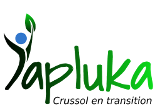 Groupe déplacements COMPTE RENDU réunion du21 novembre à 20h30 au 26 Quai Jules Bouvat à Saint-PérayMembre présents : Paul Michalon, Luc Pendrié, Christophe Hodot, François Guettard, Gabriel Lambert, François EtienneMembres excusés : Fanny Rageur, Edouard Ernie, Etienne Schenck, Frédérique DuminiAutres membres intéressés : Laurence HaroEn noir : éléments du compte rendu précédentEn bleu : nouveaux élémentsMembre présents : Paul Michalon, Luc Pendrié, Christophe Hodot, François Guettard, Gabriel Lambert, François EtienneMembres excusés : Fanny Rageur, Edouard Ernie, Etienne Schenck, Frédérique DuminiAutres membres intéressés : Laurence HaroEn noir : éléments du compte rendu précédentEn bleu : nouveaux élémentsPrésident de séance : Paul MichalonSecrétaire de séance : Gabriel LambertApprobation du dernier compte-rendu : ouiOrdre du jour : retour sur le test de comptage effectué pendant les vacances scolaires et suites à donner, présentation du questionnaire déplacement retravaillé, point d'étape sur la mise en place de Ouihop et les relais locaux à mobiliser, participation de Yapluka aux évènements locaux, organisation de tours de reconnaissance de Saint Péray choses à améliorer en matière de déplacement (dans la continuité de la sortie faite par Paul, Dominique et Luc en juin/juillet), interfaçage mairie / association Yapluka (commission déplacement).Date de la prochaine réunion : lundi 18 ou mardi 19 décembre.1- Participation à d’autres évènements : même si la fête des vins est en Septembre, y réfléchir suffisamment en avance si nous souhaitons y participer et y être visible.2 - Questionnaire domicile/école : Entrer en contact avec l’association familiale de Saint-Péray pour diffuser l’email ( ?)Nous avons séquencé ce projet en plusieurs étapes :Etape 1 : synthétiser les résultats de l’enquête de l’école des Brémondières (juin 2017) pour envoi aux parents ayant participé à l’enquête et communiqué leurs adresses emails. (François E)Etape 2 : questionnaire 2 retravaillé par François & Gabriel et qui sera réalisé auprès des écoles primaires (Quai, Brémondières, Sainte Famille) en janvier 2018. Etape 3 : dépouiller, analyser et être force de proposition.3 - S’agissant de la piste cyclable longeant le Mialan : proposer à la mairie de mettre une passerelle au-dessus du Mialan  (entre l’avenue du 8 mai et l’avenue du docteur Marc Bouvat au niveau du parking camping car) pour mieux exploiter la rive gauche.4 - Vélo bus scolaire : Entrer en contact avec S’cool bus (vélo collectif) de Rouen (Gabriel).Gabriel a envoyé un email avec plusieurs questions sur le fonctionnement du vélo bus à l’association Rouennaise. En attente de réponse.Toujours pas de réponse de S’cool bus.5 - Etude du trafic routier : Deuxième comptage effectué par François G au Rond Point Badet le 21/11/2017 entre 7h30 et 8h30. Résultats sensiblement identiques au comptage de La Toussaint réalisé sur le même créneau. 1200 véhicules. Plus de 90% d’autosolisme (conducteurs seuls).Pas indispensable de répéter le comptage car le constat est sans appel : grande majorité de voitures individuelles avec des taux d’occupation très faibles. Les solutions comme le co-voiturage sont à développer.6 – Autostop connecté : voir avec la municipalité/l’agglomération s’il est possible de mettre en place une solution de covoiturage courte distance type Ouihop dans l’agglomération de Valence.François a contacté Ouihop et Agnès Quentin Nodin à ce sujet. Valence Romans déplacements organise une réunion sur l’autostop connecté en novembre.Idée : entrer en contact avec d’autres associations citoyennes du territoire couvert par Valence Romans déplacements. Convaincre les associations du bienfait d’une solution d’autostop connecté afin qu’elles convainquent à leur tour les élus de leurs circonscriptions.Demander à REVV leur carnet d’adresses des associations connues (François G).Se renseigner sur l’application Oui’hop et son fonctionnement à Paris (Frédérique)Nous n’avons pas de retour de Mme Quentin-Nodin (la réunion n’a peut-être pas encore eu lieu). Essayer de référencer les associations citoyennes de l’agglomération valentinoise (de Chabeuil à Saint Péray et de la Voulte à Tain).Paul prend le relais de François G pour obtenir la liste des associations locales et contacte Valence Romans déplacements7- Tours de reconnaissance dans Saint Péray :Afin de dresser un état des lieux de la commune en termes de mobilité, il a été décidé que la commission sorte davantage pour faire de la reconnaissance terrain ! Les reconnaissances de 1h à 2h se feront quartier par quartier.1ère sortie à organiser deuxième quinzaine de décembre (fin de semaine). Envoi d’un Doodle par François E.Secteur envisagé : Tourtousse et/ou Chavaray.8- Amélioration de la collaboration entre la mairie et Yapluka déplacementsDemander à la mairie des précisions sur la prise en compte des piétons / cyclistes dans les aménagements actuellement en cours (Paul)Demander les informations sur le CR de la réunion Valence Romans Déplacement où la question de la plateforme de la plateforme de covoiturage devait être abordée (François E)